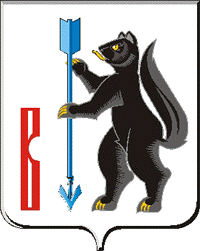 АДМИНИСТРАЦИЯГОРОДСКОГО ОКРУГА  ВЕРХОТУРСКИЙ  П О С Т А Н О В Л Е Н И Еот 22.03. 2019г. № 216г. Верхотурье  Об утверждении Порядка проведения конкурсного отбора проектов инициативного бюджетирования и состава конкурсной комиссии в городском округе ВерхотурскийВ соответствии со статьями 74, 86 Бюджетного кодекса Российской Федерации, Федеральным законом от 06 октября 2003 года № 131-ФЗ «Об общих принципах организации местного самоуправления в Российской Федерации», порядком и условиями предоставления иных межбюджетных трансфертов из областного бюджета бюджетам муниципальных образований, расположенных на территории Свердловской области, на внедрение механизмов инициативного бюджетирования на территории Свердловской области, являющимися приложением № 5 к государственной программе Свердловской области «Совершенствование социально-экономической политики на территории Свердловской области до 2024 года», утвержденной постановлением Правительства Свердловской области от 25.12.2014 № 1209-ПП «Об утверждении государственной программы Свердловской области «Совершенствование социально-экономической политики на территории Свердловской области до 2024 года», с целью активизации участия жителей городского округа Верхотурский в осуществлении местного самоуправления и решения вопросов местного значения посредством реализации на территории городского округа Верхотурский проектов инициативного бюджетирования, Приказом Министерства экономики и территориального развития Свердловской области от 07.09.2017 № 74 «Об одобрении типовой формы постановления главы (администрации) муниципального образования, расположенного на территории Свердловской области, об утверждении Порядка проведения конкурсного отбора проектов инициативного бюджетирования и состава конкурсной комиссии», руководствуясь Уставом городского округа Верхотурский,ПОСТАНОВЛЯЮ:1. Утвердить Порядок проведения конкурсного отбора проектов инициативного бюджетирования в городском округе Верхотурский (прилагается).2. Утвердить состав конкурсной комиссии по отбору проектов инициативного бюджетирования в городском округе Верхотурский (прилагается).3. Опубликовать настоящее постановление в информационном бюллетене «Верхотурская неделя» и разместить на официальном сайте городского округа Верхотурский.4. Контроль исполнения настоящего постановления оставляю за собой.Глава городского округа Верхотурский                                                    А.Г. Лиханов                                          УтвержденПостановлением Администрации
городского округа Верхотурский
от 22.03. 2019 года № 216«Об утверждении Порядка проведения конкурсного отбора проектов инициативного бюджетирования и состава конкурсной комиссии в городском округе Верхотурский»ПОРЯДОКПРОВЕДЕНИЯ КОНКУРСНОГО ОТБОРА ПРОЕКТОВ ИНИЦИАТИВНОГО БЮДЖЕТИРОВАНИЯ В ГОРОДСКОМ ОКРУГЕ ВЕРХОТУРСКИЙГлава 1. ОБЩИЕ ПОЛОЖЕНИЯ1. Настоящий Порядок устанавливает процедуру проведения конкурсного отбора проектов инициативного бюджетирования (далее - конкурсный отбор) в городском округе Верхотурский (далее - городской округ).2. Целью конкурсного отбора является определение проектов инициативного бюджетирования, в том числе для дальнейшего включения в заявку для участия в конкурсном отборе проектов инициативного бюджетирования на региональном уровне, для осуществления которых будут предоставлены иные межбюджетные трансферты из областного бюджета бюджету городского округа Верхотурский на софинансирование проектов инициативного бюджетирования (далее - трансферты).3. Право на участие в конкурсном отборе имеют проекты, направленные на решение вопросов местного значения, перечисленных в пункте 4 настоящего Порядка, инициаторами которых являются: группы граждан, общественные объединения и некоммерческие организации.4. Трансферты предоставляются на проекты инициативного бюджетирования (далее - проекты) в следующих сферах:благоустройство территории городского округа: обустройство общественных пространств (за исключением установки новых памятников, мемориалов, памятных досок), детских площадок, мест для занятия физической культурой и спортом, освещение улиц, озеленение;дополнительное образование детей (оснащение оборудованием, приобретение программных средств для муниципальных организаций дополнительного образования).5. Средства бюджета городского округа Верхотурский (далее - местный бюджет) предоставляются на софинансирование проектов инициативного бюджетирования только при условии, если проект признан победителем конкурсного отбора проектов инициативного бюджетирования на региональном уровне.6. Организатором конкурсного отбора является Администрация городского округа Верхотурский (далее - организатор конкурсного отбора, Администрация).7. Организатор конкурсного отбора осуществляет следующие функции:1) определяет дату проведения конкурсного отбора;2) готовит извещение о проведении конкурсного отбора и публикует соответствующее сообщение в информационно-телекоммуникационной сети "Интернет" на официальном сайте городского округа;3) обеспечивает прием, регистрацию и хранение поступивших заявок на участие в конкурсном отборе (далее - заявка), а также документов и материалов к ним;4) осуществляет техническое обеспечение деятельности конкурсной комиссии;5) доводит до сведения участников конкурсного отбора его результаты;6) осуществляет мониторинг реализуемых в рамках проекта мероприятий.8. Проведение конкурсного отбора осуществляет конкурсная комиссия по отбору проектов инициативного бюджетирования (далее - конкурсная комиссия).9. Конкурсная комиссия выполняет следующие функции:1) рассматривает и оценивает заявки и подтверждающие документы;2) принимает решение о результатах конкурсного отбора;3) формирует заявку для участия проекта, набравшего наибольшее количество баллов, в конкурсном отборе на региональном уровне.10. Конкурсная комиссия является коллегиальным органом. В состав конкурсной комиссии входят председатель конкурсной комиссии, заместитель председателя конкурсной комиссии, секретарь конкурсной комиссии и члены конкурсной комиссии.11. Заседание конкурсной комиссии считается правомочным, если на нем присутствуют не менее 2/3 ее членов.12. Решение конкурсной комиссии по итогам рассмотрения представленных на конкурсный отбор проектов принимается открытым голосованием простым большинством голосов от присутствующих членов конкурсной комиссии. При равенстве голосов решающим является голос председателя конкурсной комиссии.Члены конкурсной комиссии обладают равными правами при обсуждении вопросов о принятии решений.13. По результатам заседания конкурсной комиссии составляется протокол заседания конкурсной комиссии, который подписывается председателем конкурсной комиссии и секретарем конкурсной комиссии.Глава 2. ОРГАНИЗАЦИЯ КОНКУРСНОГО ОТБОРА14. Для участия в конкурсном отборе участники конкурсного отбора (группы граждан, общественные объединения и некоммерческие организации) направляют организатору конкурсного отбора заявку (приложение № 1 к настоящему Порядку) в срок, указанный в извещении о проведении конкурсного отбора.К заявке прилагаются:1) протокол собрания инициативной группы (населения) городского округа и реестр подписей (приложение № 2 к настоящему Порядку);2) документы, подтверждающие обязательства по финансовому обеспечению проекта населением в виде гарантийных писем, подписанных представителем инициативной группы;3) документы, подтверждающие обязательства по финансовому обеспечению проекта индивидуальными предпринимателями, юридическими лицами, общественными организациями в виде гарантийных писем;4) фотоматериалы о текущем состоянии объекта, где планируется проводить работы в рамках проекта;5) сводный сметный расчет на работы в рамках проекта;6) сопроводительное письмо за подписью представителя инициативной группы с описью представленных документов.15. Протокол собрания инициативной группы должен содержать информацию:1) об утверждении состава инициативной группы и его представителя;2) об утверждении соответствующего проекта инициативного бюджетирования, перечня и объемов работ проекта;3) о принятии решений о размере доли софинансирования населением, общественными организациями, юридическими лицами и индивидуальными предпринимателями, а также о порядке и сроках сбора средств софинансирования проекта.16. Для участия в конкурсном отборе инициативная группа на каждый проект предоставляет организатору конкурсного отбора отдельную заявку с прилагаемыми к ней документами.17. При представлении неполного комплекта документов, установленных пунктом 13 настоящего Порядка, проекты к участию в конкурсном отборе не допускаются.18. Участник конкурсного отбора не менее чем за 5 дней до даты проведения конкурсного отбора имеет право отозвать свою заявку и отказаться от участия в конкурсном отборе, сообщив об этом письменно организатору конкурсного отбора.19. Участнику конкурсного отбора, чьи проекты не допущены к участию в конкурсном отборе, организатор конкурсного отбора направляет мотивированное уведомление в течение 10 рабочих дней после даты окончания приема заявок.20. Заявки, представленные после окончания даты их приема, указанной в извещении о проведении конкурса, не принимаются.21. Конкурсная комиссия осуществляет рассмотрение и оценку проектов в соответствии с критериями, указанными в приложении № 3 к настоящему Порядку.22. Конкурсная комиссия вправе в установленном порядке привлекать специалистов для проведения ими экспертизы представленных документов.23. Конкурсная комиссия:1) формирует перечень прошедших конкурсный отбор проектов, набравших наибольшее количество баллов среди проектов, допущенных к конкурсному отбору (при условии реализации данных проектов без участия средств областного бюджета);2) определяет проект, набравший наибольшее количество баллов, среди проектов, включенных в перечень, для участия в конкурсном отборе проектов инициативного бюджетирования на региональном уровне;3) оформляет свое решение протоколом.24. Конкурсная комиссия формирует совместно с организатором конкурсного отбора, экспертами (в случае их привлечения) заявку для участия в региональном отборе проекта, указанного в подпункте 2 пункта 22 настоящего Порядка.25. Заявку, подписанную главой городского округа или уполномоченным им должностным лицом, организатор конкурсного отбора направляет в Министерство экономики и территориального развития Свердловской области (далее - Министерство) на бумажном носителе в одном экземпляре по форме, соответствующей порядку и условиям предоставления иных межбюджетных трансфертов из областного бюджета бюджетам муниципальных образований, расположенных на территории Свердловской области, на внедрение механизмов инициативного бюджетирования на территории Свердловской области, являющимися приложением № 5 к государственной программе Свердловской области "Совершенствование социально-экономической политики на территории Свердловской области до 2024 года", утвержденной Постановлением Правительства Свердловской области от 25.12.2014 № 1209-ПП "Об утверждении государственной программы Свердловской области "Совершенствование социально-экономической политики на территории Свердловской области до 2024 года" (далее - порядок и условия).26. Организатор конкурсного отбора в течение 5 рабочих дней после принятия решения конкурсной комиссией доводит до сведения участников конкурсного отбора его результаты путем направления писем, размещения информации на официальном сайте городского округа в информационно-телекоммуникационной сети "Интернет".Глава 3. ПОРЯДОК РАСХОДОВАНИЯ ИНЫХ МЕЖБЮДЖЕТНЫХ ТРАНСФЕРТОВ ИЗ ОБЛАСТНОГО БЮДЖЕТА И СРЕДСТВ МЕСТНОГО БЮДЖЕТА НА СОФИНАНСИРОВАНИЕ ПРОЕКТОВ ИНИЦИАТИВНОГО БЮДЖЕТИРОВАНИЯ (ЕСЛИ ПРОЕКТ СТАЛ ПОБЕДИТЕЛЕМ КОНКУРСНОГО ОТБОРА ПРОЕКТОВ ИНИЦИАТИВНОГО БЮДЖЕТИРОВАНИЯ НА РЕГИОНАЛЬНОМ УРОВНЕ)27. Для заключения с Министерством Соглашения о предоставлении иных межбюджетных трансфертов из областного бюджета бюджету городского округа Верхотурский на реализацию проекта инициативного бюджетирования (далее - Соглашение) Администрация подтверждает исполнение обязательств по софинансированию проекта по установленной форме в сроки, соответствующие порядку и условиям.28. Соглашение подписывается главой городского округа и направляется для подписания в Министерство в течение 5 рабочих дней с даты поступления проекта Соглашения в городской округ.29. Средства, полученные из областного бюджета в форме иных межбюджетных трансфертов, носят целевой характер и не могут быть использованы на иные цели.30. Средства местного бюджета на софинансирование проектов инициативного бюджетирования резервируются в составе утвержденных Решением Думы городского округа Верхотурский о бюджете на очередной финансовый год бюджетных ассигнований по главному распорядителю бюджетных средств.Реализация проекта инициативного бюджетирования осуществляется главным распорядителем бюджетных средств самостоятельно либо через муниципальное учреждение, в том числе путем предоставления учреждению субсидий в соответствии с абзацем вторым пункта 1 статьи 78.1 Бюджетного кодекса Российской Федерации.31. Главный распорядитель бюджетных средств, ответственный за реализацию проекта инициативного бюджетирования, осуществляет мероприятия по организации и обеспечению заключения администрацией Соглашения в сроки, установленные пунктом 27 настоящего Порядка.32. Предоставление средств на реализацию проекта инициативного бюджетирования осуществляется за счет трансфертов и средств местного бюджета в пределах бюджетных ассигнований, предусмотренных Решением Думы городского округа Верхотурский о бюджете на очередной финансовый год.33. Главный распорядитель бюджетных средств либо муниципальное учреждение, реализующие проект инициативного бюджетирования, предусматривает, в рамках муниципальной программы городского округа Верхотурский по соответствующей подпрограмме мероприятие, связанное с реализацией проекта инициативного бюджетирования. При этом наименование мероприятия должно отражать цель использования бюджетных ассигнований в рамках реализации проекта инициативного бюджетирования.34. Главный распорядитель бюджетных средств либо муниципальное учреждение, реализующие проект инициативного бюджетирования, организует проведение необходимых конкурсных процедур на поставку товаров, выполнение работ, оказание услуг в рамках реализации проекта и заключение муниципального контракта и (или) договора в соответствии с действующим законодательством.35. В отношении средств, образовавшихся в результате экономии, применяются положения пунктов 37 - 39 настоящего Порядка.Глава 4. ОТЧЕТНОСТЬ И КОНТРОЛЬ РАСХОДОВАНИЯ ИНЫХ МЕЖБЮДЖЕТНЫХ ТРАНСФЕРТОВ И СРЕДСТВ МЕСТНОГО БЮДЖЕТА НА СОФИНАНСИРОВАНИЕ ПРОЕКТОВ ИНИЦИАТИВНОГО БЮДЖЕТИРОВАНИЯ (ЕСЛИ ПРОЕКТ СТАЛ ПОБЕДИТЕЛЕМ КОНКУРСНОГО ОТБОРА ПРОЕКТОВ ИНИЦИАТИВНОГО БЮДЖЕТИРОВАНИЯ НА РЕГИОНАЛЬНОМ УРОВНЕ)36. Главный распорядитель бюджетных средств, ответственный за реализацию проекта инициативного бюджетирования, не позднее чем за 3 дня до срока представления Администрацией отчета в Министерство, представляет отчет в Финансовое управление Администрации городского округа Верхотурский по формам и с приложением документов, которые установлены настоящим Порядком и условиями для проверки и согласования.Главный распорядитель бюджетных средств, ответственный за реализацию проекта инициативного бюджетирования, представляет от имени администрации в Министерство отчеты по установленным формам и в сроки, соответствующие Порядку и условиям, после согласования с Финансовым управлением Администрации городского округа Верхотурский.37. Не использованный по состоянию на 1 января текущего финансового года остаток трансфертов Администрация возвращает в доход областного бюджета в течение первых 15 рабочих дней текущего финансового года в соответствии с требованиями, установленными Бюджетным кодексом Российской Федерации.38. При необходимости главный распорядитель бюджетных средств (муниципальное учреждение), ответственный за реализацию проекта инициативного бюджетирования, подготавливает документы, являющиеся подтверждением потребности в неиспользованных средствах на следующий финансовый год вместе с отчетом о расходовании трансфертов.39. Главный распорядитель бюджетных средств, ответственный за реализацию проекта инициативного бюджетирования, направляет от имени Администрации в Министерство подтверждение потребности в неиспользованных остатках трансфертов вместе с отчетом о расходовании иных межбюджетных трансфертов.40. Обязательная проверка соблюдения условий, целей и порядка предоставления трансфертов и средств местного бюджета на софинансирование проектов инициативного бюджетирования осуществляется главным распорядителем бюджетных средств, ответственным за реализацию проекта инициативного бюджетирования, и органами муниципального финансового контроля в соответствии с действующим законодательством.41. Финансовый контроль за целевым использованием трансфертов и средств местного бюджета на софинансирование проектов инициативного бюджетирования осуществляется Финансовым управлением Администрации городского округа Верхотурский.42. В целях осуществления контроля за использованием средств населения, индивидуальных предпринимателей, юридических лиц и общественных организаций, направляемых на реализацию проекта инициативного бюджетирования, приемка выполненных работ (оказанных услуг, поставленных товаров) осуществляется комиссией, в состав которой в том числе должны входить представители инициативной группы.Приложение № 1
к Порядку проведения
конкурсного отбора проектов
инициативного бюджетирования
в городском округе ВерхотурскийЗАЯВКА   для участия в конкурсном отборе проекта инициативного бюджетированияот __________________________________________________________________(название инициативной группы, наименование общественного объединения,некоммерческой организации)1. Название проекта:__________________________________________________________________2. Место реализации проекта:__________________________________________________________________3. Сведения о представителе (инициативной группы, общественного объединения, некоммерческой организации): ___________________________________________                                                                                          (Ф.И.О.)контактный телефон: _________________ электронный адрес _________________4. Описание проекта:4.1. Тип проекта:благоустройство территории муниципального образования;дополнительное образование детей.4.2. Ориентировочный бюджет проекта:4.3. Актуальность проблемы, на решение которой направлен проект__________________________________________________________________4.4. Социальная эффективность от реализации проекта__________________________________________________________________4.5. Планируемые результаты от реализации проекта для населения- создание новых объектов;- восстановление существующих объектов.4.6. Благополучатели:Количество прямых благополучателей: ______ человек, в т.ч. детей _____ человек.4.7. Создание благоприятных экологических и природных условий на территории муниципальных образований:1) …;2) …;…4.8. Применение новых эффективных технических решений, технологий, материалов, конструкций и оборудования:не применяются;применяются (какие именно) _______________________________________.5. Информация по объекту:5.1. Общая характеристика объекта:__________________________________________________________________5.2. Дата постройки, текущее состояние объекта (только для существующих объектов):__________________________________________________________________5.3. Информация о собственнике объекта__________________________________________________________________(к заявке следует приложить документы (выписку), подтверждающие право собственности)6. Наличие технической документации:_________________________________________________________________(указать существующую или подготовленную техническую документацию, приложить копии документации к данной заявке)7. Ожидаемый срок реализации проекта: ____________________________________                                                                                             (месяцев, дней)8. Эксплуатация и содержание объекта:__________________________________________________________________9. Характеристика проекта в соответствии с критериями отбора10. Дополнительная информация и комментарии:__________________________________________________________________Председатель собрания:__________________________________________________________________(подпись, Ф.И.О.)"___" __________ 20___ годаПриложение № 2к Порядку проведения конкурсного отбора проектов инициативного бюджетирования в городском округе Верхотурский ПРОТОКОЛсобрания жителей (инициативной группы)Дата проведения собрания: «          »                    20____г. Адрес проведения собрания:______________________________________________________Время начала собрания: 	____час. _________ минВремя окончания собрания: _______ час ________ мин.	Повестка собрания: _____________________________________________________________Ход собрания: __________________________________________________________________ (описать ход проведения собрания с указанием: вопросов рассмотрения, выступающих  лиц и сути их выступления по каждому вопросу, принятых решений по каждому вопросу, количества проголосовавших за, против, воздержавшихся)Итоги собрания и принятые решения:Председатель собрания: 	 ___________________ _______________				  	подпись  		(Ф.И.О.)Секретарь собрания: 	             ___________________ _______________					подпись  		(Ф.И.О.)Представитель Администрации городского округа Верхотурский: ___________________________________  ______________ _____________________		(должность)  			           (подпись)  		 (Ф.И.О.)	Приложение № 3к Порядку проведения конкурсного отбора проектов инициативного бюджетирования в городском округе ВерхотурскийКРИТЕРИИ ОЦЕНКИ ПРОЕКТА                                          УтвержденПостановлением Администрации
городского округа Верхотурский
от 22.03.2019 года № 216«Об утверждении Порядка проведения конкурсного отбора проектов инициативного бюджетирования и состава конкурсной комиссии в городском округе Верхотурский»СОСТАВконкурсной комиссии по отбору проектов инициативного бюджетирования в городском округе Верхотурский№ п/пНаименование расходовОбщая стоимостьОбщая стоимостьФинансирование за счет: Финансирование за счет: Финансирование за счет: Финансирование за счет: Финансирование за счет: Финансирование за счет: № п/пНаименование расходовОбщая стоимостьОбщая стоимостьсредств населения средств населения средств бюджета муниципального образованиясредств бюджета муниципального образованиядругих источников (указать)других источников (указать)№ п/пНаименование расходовруб.%руб.%руб.%руб.%1Разработка технической документации2Строительные работы (работы по реконструкции)3Приобретение материалов4Приобретение оборудования5Технический надзор6Прочие расходы (опишите)ИтогоИтого№ п/пНаименованиеИтоги собрания, принятые решения1Количество жителей, присутствовавших на собрании (чел.) (подписные листы прилагаются)2Наименования проектов, которые обсуждались 3Наименование проекта, выбранного для реализации в рамках инициативного бюджетирования4Предполагаемая общая стоимость реализации выбранного проекта (руб.)5Сумма вклада населения на реализацию выбранного проекта (руб.)6Сумма вклада юридических лиц, индивидуальных предпринимателей, общественных организаций, за исключением   поступлений от предприятий и организаций муниципальной формы собственности (руб.)7Представитель инициативной группы (Ф.И.О., № телефона, 
электронный адрес)8Состав инициативной группы (чел.)КритерийМаксимальный балл1. Социальная эффективность от реализации проекта:низкая – 5 баллов; средняя – 10 баллов; высокая – 15 баллов152. Положительное восприятие населением социальной, культурной и досуговой значимости проекта.Оценивается суммарно:создание новой рекреационной зоны либо особо охраняемой природной территории местного значения – 5 баллов;способствует формированию точки социального притяжения, сохранению или развитию культурного наследия, здоровому образу жизни – 5 баллов103. Актуальность (острота) проблемы:средняя – проблема достаточно широко осознается целевой группой населения, ее решение может привести к улучшению качества жизни – 5 баллов;высокая – отсутствие решения будет негативно сказываться на качестве жизни населения – 10 баллов;очень высокая – решение проблемы необходимо для поддержания и сохранения условий жизнеобеспечения населения – 15 баллов154. Наличие мероприятий по уменьшению негативного воздействия на состояние окружающей среды и здоровья населения:не предусматривается – 0;наличие природоохранных мероприятий в составе проекта, напрямую не связанных с воздействием на окружающую среду (например, посадка древесно-кустарниковой растительности вдоль строящихся дорог) – 5 баллов;наличие мероприятий, связанных с обустройством территории населенного пункта (например, озеленение) – 10 баллов;наличие мероприятий, связанных с уменьшением негативного воздействия на состояние окружающей среды (например, обустройство парковых зон, создание особо охраняемых природных территорий местного значения) – 15 баллов155. Наличие решения о соответствии проекта стратегическим приоритетам развития городского округа Верхотурский, его социальной значимости, сформированное по результатам его обсуждения советом, в функции которого входит определение стратегических приоритетов развития городского округа Верхотурский: при наличии – 10 баллов, при отсутствии – 0106. Степень эффективности и инновационности предлагаемых технических решений: низкая – 5 баллов; средняя – 10 баллов; высокая – 15 баллов157. Использование новых технологий в проекте: 
если есть – 5 баллов, нет – 058. Количество прямых благополучателей от реализации проекта:до 100 человек – 1 балл;от 100 до 200 человек – 2 балла;от 200 до 500 человек – 3 балла;от 500 до 1000 человек – 4 балла;более 1000 человек – 5 баллов59. Степень участия населения и организаций, осуществляющих деятельность на территории городского округа Верхотурский, в определении проблемы, на решение которой направлен проект, и в его реализации:низкая – 1 баллов; средняя – 5 баллов; высокая – 10 баллов10Всего: максимальное количество баллов100Лиханов А.Г.–Глава городского округа Верхоутрский, председатель комиссии;Литовских Л.Ю.–и.о. первого заместителя главы Администрации городского округа Верхотурский, заместитель председателя комиссии;Бердникова Н.Ю.заместитель главы Администрации городского округа Верхотурский по социальным вопросам;Мамаева Н.В.–главный специалист комитета экономики и планирования Администрации городского округа Верхотурский, секретарь комиссииЧлены Совета:Булычева Л.Д.– директор Фонда поддержки малого предпринимательства городского округа Верхотурский (по согласованию);Гайнанова Н.А.– начальник управления культуры, туризма и молодежной политики Администрации городского округа Верхотурский;Глушкова С.Н.– начальник Финансового управления Администрации городского округа Верхотурский;Зеленюк Н.С.– председатель молодежной Думы городского округа Верхотурский (по согласованию);Лумпова Е.С.– председатель комитета по управлению муниципальным имуществом Администрации городского округа Верхотурский;Чиканова Н.В.– депутат Думы городского округа Верхотурский (по согласованию);Матис Н.А.– председатель общественной палаты городского округа Верхотурский (по согласованию);Нарсеева Е.Н.– председатель комитета экономики и планирования Администрации городского округа Верхотурский;Позднякова Л.П.– начальник юридического отдела Администрации городского округа Верхотурский;Файзуллина Т.Е.– ведущий специалист  отдела ЖКХ Администрации городского округа Верхотурский;Храмцов А.В.– начальник управления образования Администрации городского округа Верхотурский